Glarner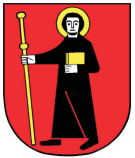 Schützenveteranen                GLSV	 				Anmeldung SVEM 2023Der Unterzeichnete meldet sich für die Teilnahme der SVEM 2023 wie folgt: an:DRINGEND «Bitte alle Felder ausfüllen»Name / Vorname:	Geburtsdatum:	Adresse/PLZ/Wohnort:	Lizenznummer:	Telefonnummer/E-Mail:	Aktivmitglied bei welchem Verein:  DRINGEND «Bitte alle Felder ausfüllen»Distanz	Sportgerät	300m		Standardgewehr			Freigewehr			Sturmgewehr 57/03 mit Ordonnanzlauf			Sturmgewehr 57/03 mit Sportlauf			Karabiner			Langgewehr			Sturmgewehr 90			Sturmgewehr 57/02	50m Laufscheiben		FP	50m Elektr.Scheiben		RF			OP	25m		RF & CF			OPBitte alles Zutreffende ankreuzen Datum: 	Unterschrift:ANMELDUNG an:	Hans-Peter Hirt, Dorfstrasse 27, 8783 Linthal
oder per E-Mail an
hanspeter_hirt@bluewin.ch Die Anmeldung hat nur mit diesem Anmeldeblatt Gültigkeit (Scannen)